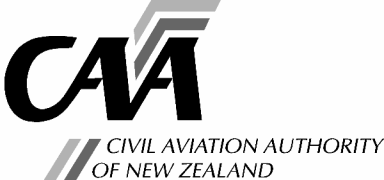 Application for approval of, acceptance of, or deviation from, a specificationInstructions and advice for completing this Application FormSection A:	ApplicantSection B:	Application DetailsSection C:	Supply of DataSection E:	Applicant DeclarationThis application form may be used to request approval of, acceptance of, or a deviation from a specification required by CAR 91.501, 121.353/125.353/135.353. The proposed alternate should be a recognised specification from a national airworthiness authority or standards development organisation. 	Refer to CAR Part 21.509 for acceptance of an alternate specification and 21.511 for deviations to a specification before completing this application.Entries should be typed or printed in block letters. The CAA Standard Rate hourly charge applies.Forward completed application to: certification@caa.govt.nz a.	Legal name of Applicant:a.	Legal name of Applicant:a.	Legal name of Applicant:b.	Client ID (if known)b.	Client ID (if known)b.	Client ID (if known)c.	Address for Service:
Civil Aviation Act, s8, requires applicants to provide an address for service in New Zealand (i.e. a physical address) and to promptly notify the Director of any changes.c.	Address for Service:
Civil Aviation Act, s8, requires applicants to provide an address for service in New Zealand (i.e. a physical address) and to promptly notify the Director of any changes.c.	Address for Service:
Civil Aviation Act, s8, requires applicants to provide an address for service in New Zealand (i.e. a physical address) and to promptly notify the Director of any changes.c.	Address for Service:
Civil Aviation Act, s8, requires applicants to provide an address for service in New Zealand (i.e. a physical address) and to promptly notify the Director of any changes.c.	Address for Service:
Civil Aviation Act, s8, requires applicants to provide an address for service in New Zealand (i.e. a physical address) and to promptly notify the Director of any changes.c.	Address for Service:
Civil Aviation Act, s8, requires applicants to provide an address for service in New Zealand (i.e. a physical address) and to promptly notify the Director of any changes.c.	Address for Service:
Civil Aviation Act, s8, requires applicants to provide an address for service in New Zealand (i.e. a physical address) and to promptly notify the Director of any changes.c.	Address for Service:
Civil Aviation Act, s8, requires applicants to provide an address for service in New Zealand (i.e. a physical address) and to promptly notify the Director of any changes.c.	Address for Service:
Civil Aviation Act, s8, requires applicants to provide an address for service in New Zealand (i.e. a physical address) and to promptly notify the Director of any changes.c.	Address for Service:
Civil Aviation Act, s8, requires applicants to provide an address for service in New Zealand (i.e. a physical address) and to promptly notify the Director of any changes.c.	Address for Service:
Civil Aviation Act, s8, requires applicants to provide an address for service in New Zealand (i.e. a physical address) and to promptly notify the Director of any changes.c.	Address for Service:
Civil Aviation Act, s8, requires applicants to provide an address for service in New Zealand (i.e. a physical address) and to promptly notify the Director of any changes.Tel: Email:Postal Address: (If different from Address for Service)Postal Address: (If different from Address for Service)Postal Address: (If different from Address for Service)Postal Address: (If different from Address for Service)Postal Address: (If different from Address for Service)Postal Address: (If different from Address for Service)Postal Address: (If different from Address for Service)Postal Address: (If different from Address for Service)Postal Address: (If different from Address for Service)Postal Address: (If different from Address for Service)Postal Address: (If different from Address for Service)Postal Address: (If different from Address for Service)d.	Person who can be contacted for further information concerning this application:d.	Person who can be contacted for further information concerning this application:d.	Person who can be contacted for further information concerning this application:d.	Person who can be contacted for further information concerning this application:d.	Person who can be contacted for further information concerning this application:Name:Name:Name:Position:Position:Position:Tel: Email:a. Material, part, process, or appliance to which alternate specification or deviation is to apply: a. Material, part, process, or appliance to which alternate specification or deviation is to apply: Designation:b. Existing Specification from which an alternate specification or deviation is requested (if applicable):b. Existing Specification from which an alternate specification or deviation is requested (if applicable):Description: (include approving organisation e.g. a national airworthiness authority or standards development organisation)Rule Reference (if applicable):c. Proposed alternate specification or deviation:c. Proposed alternate specification or deviation:Description: (include approving organisation e.g. a national airworthiness authority or standards development organisation)The following listed data is enclosed to satisfy the requirements of CAR Part 21.509 and 21.511(a)(3) and (4):The following listed data is enclosed to satisfy the requirements of CAR Part 21.509 and 21.511(a)(3) and (4):a.	Supporting documentation:The documentation supplied should consist of a copy of (or link to) the proposed alternate specification and deviation (if applicable) as a minimum. Provide an explanation as to why it is suitable for the applicable product, component or appliance. a.	Supporting documentation:The documentation supplied should consist of a copy of (or link to) the proposed alternate specification and deviation (if applicable) as a minimum. Provide an explanation as to why it is suitable for the applicable product, component or appliance. b.	Evidence that the specification (or standard) from which a deviation is requested is compensated by factors or design features that provide an equivalent minimum performance standard, and an acceptable level of safety:The evidence required may consist of an explanation of why existing specifications are not suitable, analysis of the differences between a similar accepted specification and the proposed specification, analysis to ensure that the proposal does not conflict with New Zealand Civil Aviation Rules and/or a justification to how the proposed specification or deviation offers an equivalent level of safety to existing accepted specifications.b.	Evidence that the specification (or standard) from which a deviation is requested is compensated by factors or design features that provide an equivalent minimum performance standard, and an acceptable level of safety:The evidence required may consist of an explanation of why existing specifications are not suitable, analysis of the differences between a similar accepted specification and the proposed specification, analysis to ensure that the proposal does not conflict with New Zealand Civil Aviation Rules and/or a justification to how the proposed specification or deviation offers an equivalent level of safety to existing accepted specifications.Declaration: I declare that to the best of my knowledge and belief the statements made and the information supplied in this application and the attachments are complete and correct. I am signing this application on behalf of the applicant and I hold the necessary authority for me to sign on behalf of the applicant.Declaration: I declare that to the best of my knowledge and belief the statements made and the information supplied in this application and the attachments are complete and correct. I am signing this application on behalf of the applicant and I hold the necessary authority for me to sign on behalf of the applicant.Declaration: I declare that to the best of my knowledge and belief the statements made and the information supplied in this application and the attachments are complete and correct. I am signing this application on behalf of the applicant and I hold the necessary authority for me to sign on behalf of the applicant.Declaration: I declare that to the best of my knowledge and belief the statements made and the information supplied in this application and the attachments are complete and correct. I am signing this application on behalf of the applicant and I hold the necessary authority for me to sign on behalf of the applicant.Declaration: I declare that to the best of my knowledge and belief the statements made and the information supplied in this application and the attachments are complete and correct. I am signing this application on behalf of the applicant and I hold the necessary authority for me to sign on behalf of the applicant.Declaration: I declare that to the best of my knowledge and belief the statements made and the information supplied in this application and the attachments are complete and correct. I am signing this application on behalf of the applicant and I hold the necessary authority for me to sign on behalf of the applicant.Full name Job titleSignatureDateNote: The provision of false information or failure to disclose information relevant to the grant or holding of an aviation document constitutes an offence under Section 49 of the Civil Aviation Act 1990 and is subject, in the case of a person other than an individual, to a maximum fine of $30,000.Note: The provision of false information or failure to disclose information relevant to the grant or holding of an aviation document constitutes an offence under Section 49 of the Civil Aviation Act 1990 and is subject, in the case of a person other than an individual, to a maximum fine of $30,000.Note: The provision of false information or failure to disclose information relevant to the grant or holding of an aviation document constitutes an offence under Section 49 of the Civil Aviation Act 1990 and is subject, in the case of a person other than an individual, to a maximum fine of $30,000.Note: The provision of false information or failure to disclose information relevant to the grant or holding of an aviation document constitutes an offence under Section 49 of the Civil Aviation Act 1990 and is subject, in the case of a person other than an individual, to a maximum fine of $30,000.Note: The provision of false information or failure to disclose information relevant to the grant or holding of an aviation document constitutes an offence under Section 49 of the Civil Aviation Act 1990 and is subject, in the case of a person other than an individual, to a maximum fine of $30,000.Note: The provision of false information or failure to disclose information relevant to the grant or holding of an aviation document constitutes an offence under Section 49 of the Civil Aviation Act 1990 and is subject, in the case of a person other than an individual, to a maximum fine of $30,000.